ÿz`ª F‡Yi Av‡e`b dig (GKK) e¨e¯’vcKAvbmvi-wfwWwc Dbœqb e¨vsKkvLv----------------------‡Rjv---------------------welqt F‡Yi Av‡e`b|g‡nv`qAvwg Avcbvi kvLvaxb ------------------------- MÖvg/gnjøvi GKRb ¯’vqx evwm›`v| Avwg Avbmvi I MÖvg cÖwZiÿv evwnbxÕi ZvwjKvfy³ m`m¨| Avwg ÿz`ª FY Kvh©µ‡gi AvIZvq ------------------------------ Gi D‡Ï‡k¨------------------------ UvKv FY MÖn‡Y AvMÖnx| GgZve¯’vq Avgv‡K e¨vs‡Ki D³ Kvh©µ‡gi AvIZvq ----------------------- (K_vq-------------------------------------) UvKv FY gÄyixi mwebq Aby‡iva KiwQ|Avwg AsMxKvi KiwQ †h, 1) ewY©Z D‡Ï‡k¨ F‡Yi UvKv h_vh_fv‡e e¨envi Kie 2) h_vwbq‡g F‡Yi mvßvwnK/gvwmK wKw¯Í cwi‡kva Kie 3) e¨vs‡Ki hveZxq wbqg Kvbyb †g‡b Pje|2| wbqš¿YKvix Kg©KZ©vi c«Z¨qb :cÖZ¨qb KiwQ ‡h, Rbve -------------------------- wcZv:---------------------- gvZv:-------------- M«vg:----------------WvKNi:---------------Dc‡Rjv:----------------‡Rjv:---------------,wZwb Avbmvi I MÖvg cÖwZiÿv evwnbxÕi m`m¨/m`m¨v|3| M¨viv›Ui/wR¤§v`vi:Avgvi ----------------(m¤úK©)  Rbve ------------------------------ Avcbvi e¨vsK †_‡K --------------------- D‡Ï‡k¨---------------------------- UvKv  F‡Yi Av‡e`b K‡i‡Qb|  Avwg cÖZ¨qb KiwQ †h, wZwb e¨vs‡Ki hveZxq wbqgKvbyb †g‡b Pj‡eb Ges mvßvwnK/gvwmK wfwË‡Z F‡Yi wKw¯Í cwi‡kva Ki‡eb| Gi †Kvb e¨Z¨q cwijwÿZ n‡j Avwg D³ FY my` I mvwf©m PvR© mn cwi‡kv‡a AvBbZt eva¨ _vKe|mshyw³t M¨viv›Ui/ wR¤§v`vi Gi RvZxq cwiPqcÎ Gi Kwc|5| cwiev‡ii m`m¨:6| Rgv-Rwgi weeiY:[7| A½xKvi bvgv: Avwg †NvlYv KiwQ †h, G FY Av‡e`‡b †ckK…Z Z_¨ I `vwLjvw` KvMRcÎ mwVK Av‡Q, hw` AjxK ev wg_¨v cÖgvwbZ nq Zvn‡j AÎ e¨vs‡Ki cÖPwjZ AvBb g‡Z Avwg `vqx _vKe I kvw¯Í MÖn‡Y eva¨ _vKe| ZvQvov, FY gÄyixi Rb¨ Avek¨Kxq Ab¨ †h †Kvb Z_¨,cÖgvbcÎ Ges `wjjvw` Avbmvi-wfwWwc Dbœqb e¨vsK Gi Pvwn`v Abyhvqx Avwg cÖ`vb Ki‡Z eva¨ _vKe|Pjgvb cvZv-03cvZv-03Ask-02                   (e¨vsK KZ©„K cyiY Ki‡Z n‡e)9| c~‡e©v³ `dv F‡Yi Z_¨vw` (hw` _v‡K):	me©‡kl F‡Yi bw_ bs: 			 ZvwiL : 		    ‡jRvi dwjI :	 10| mswkøó gvV Kg©KZ©vi gZvgZ/mycvwik :-------------------------------------Lv‡Z -------------------------  (K_vq-------------------------------------------) UvKv FY gÄyixi mycvwik Kiv n‡jv|11| wØZxq Kg©KZ©vi mycvwik:--------------------------------------Lv‡Z --------------------(K_vq--------------------------------) UvKv FY gÄyixi mycvwik Kiv n‡jv (cyivZb FY MÖnxZvi †ÿ‡Î 3 bs Aby‡”Q‡`i Z_¨vw` hvPvB c~e©K)|¯^vÿi (bvghy³ mxj‡gvni mn)12| e¨e¯’vcK I FY gÄyixKvix Kg©KZ©vi gZvgZ:------------------------------------- Lv‡Z ----------------(K_vq-------------------------------------) UvKv FY gÄyix †`qv n‡jv| we`¨gvb FY bxwZgvjv h_vh_fv‡e AbymiY K‡i gÄyixK…Z FY weZiY Ki‡Z n‡e|                                                                              ¯^vÿi (bvghy³ mxj‡gvni mn)13| FY weZiY:K) wØZxq Kg©KZ©vi mycvwik: Av‡e`bKvixi hveZxq `wjjvw` h_vh_fv‡e m¤úv`b Kiv n‡q‡Q| GgZve¯’vq gÄyixK…Z--------------(K_vq----------------------------------) UvKv cÖ`vb Kiv †h‡Z cv‡i|¯^vÿi (bvghy³ mxj‡gvni mn)L) e¨e¯’vc‡Ki cÖ`vbv‡`k: UvKv----------------(K_vq---------------------------------------) gvÎ cÖ`vb Kiæb|¯^vÿi (bvghy³ mxj‡gvni mn)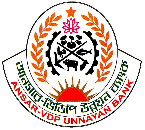 Avbmvi-wfwWwc Dbœqb e¨vsKGd-31  (GKK)µwgK bs ---------------------dig g~j¨ 75/- (cuPvËi) UvKvAv‡e`bKvixi  mZ¨vwqZ Qwe(cvm‡cvU© mvBR)`yB Kwc ZvwiL:Avcbvi wek¦¯Í,¯^vÿi-----------------Av‡e`bKvixi cyY© bvg:c«wZ¯^v¶iKvix Kg©KZ©v (mswkøó ‡Rjv KgvW¨v›U/`ßi c«avb):                                         ¯^v¶i: (c~Y© bvg I c`ex m¤^wjZ mxj‡gvni)¯^v¶i:(c~Y© bvg I c`ex m¤^wjZ mxj‡gvni)                                         ¯^v¶i: (c~Y© bvg I c`ex m¤^wjZ mxj‡gvni)M¨viv›Ui/wR¤§v`v‡ii mZ¨vwqZ Qwe(cvm‡cvU© mvBR)¯^vÿi---------------M¨viv›Uvi/wR¤§v`v‡ii cyY© bvg:4.3wkÿvMZ †hvM¨Zv :4.4cÖwkÿY (hw` _v‡K):4.5wcZvi bvg:4.6gvZvi bvg:4.7‰eevwnK Ae¯’v:4.8¯^vgx/ ¯¿xÕi bvg:4.9eZ©gvb wVKvbv:4.10¯’vqx wVKvbv:4.11RvZxq cwiPqcÎ b¤^i/ cvm‡cvU© b¤^i:4.12‡gvevBj b¤^i:4.13evwl©K Avq I Av‡qi Drm:m`m¨/m`m¨vi bvgeqm (eQi)cwievi cÖav‡bi mv‡_ m¤úK©wkÿvg~j †ckvDc-‡ckvRwgi aiY‡Rjv,_vbv I ‡gŠRvi bvg Ges †R Gj bsLwZqvb b¤^i`vM b¤^i`v‡Mi †gvU Rwgi cwigvY (kZvsk)`v‡M Av‡e`bKvixi †gvU Rwgi cwigvb (kZvsk)emZevoxi †ÿ‡Î N‡ii msL¨v,mvBR I wbgv©Y aiYgšÍe¨12345678emZevoxcP©v/`wj‡ji d‡UvKwc mshy³Ab¨vb¨ZvwiL:Av‡e`bKvixi ¯^vÿi(Av‡e`bKvixi c~Y© bvg)mshyw³ (¯’vqx evwm›`v mgv_©‡bi cÖgvYcÎ):1). RvZxq cwiPqcÎ Gi Kwc;  2). Rwg- RgvÕi cP©vi Kwc|Av‡e`bKvixi ¯^vÿi(Av‡e`bKvixi c~Y© bvg)8| ¯^vÿx (c~Y© bvg,wcZvi bvg,wVKvbv D‡jøL Kiæb):1)                                                             2)me©‡kl `dv bsFY weZi‡Yi LvZUvKvi cwigvYFY weZi‡Yi ZvwiLFY c~Y© cwi‡kv‡ai ZvwiL‡gvU †Ljvcx wKw¯Íi cwigvYF‡Yi e¨envin‡q‡Q/nq bvBgšÍe¨12345678¯^vÿi (bvghy³ mxj‡gvni mn)mswkøó gvV Kg©KZ©v